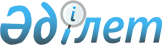 Сайлау учаскелерін құру туралы
					
			Күшін жойған
			
			
		
					Жамбыл облысы Меркі ауданы әкімінің 2014 жылғы 13 ақпандағы № 02 шешімі. Жамбыл облысы Әділет департаментінде 2014 жылғы 19 наурызда № 2136 болып тіркелді. Күші жойылды - Жамбыл облысы Меркі ауданының әкімінің 2018 жылғы 12 желтоқсандағы № 03 шешімімен.
      Ескерту. Күші жойылды - Жамбыл облысы Меркі ауданының әкімінің 12.12.2018 № 03 шешімімен (оның алғашкы ресми жарияланған күннен кейін күнтізбелік 10 күн өткен соң қолданысқа енгізіледі).

      РҚАО-ның ескертпесі.

      Құжаттың мәтінінде түпнұсқаның пунктуациясы мен орфографиясы сақталған.
      "Қазақстан Республикасындағы сайлау туралы" Қазақстан Республикасының 1995 жылғы 28 қыркүйектегі Конституциялық Заңының 23 бабына және "Қазақстан Республикасындағы жергілікті мемлекеттік басқару және өзін-өзі басқару туралы" Қазақстан Республикасының 2001 жылғы 23 қаңтардағы Заңының 33 бабына сәйкес аудан әкімі ШЕШІМ ҚАБЫЛДАДЫ:
      1. Қосымшаға сәйкес Жамбыл облыстық аумақтық сайлау комиссиясының келісімімен Меркі ауданының аумағында сайлау учаскелері құрылсын.
      2. Осы шешімнің орындалуын бақылау аудан әкімі аппаратының басшысы Мейірхан Өмірбековке жүктелсін.
      3. Осы шешім әділет органдарында мемлекеттік тіркелген күннен бастап күшіне енеді және оның алғашкы ресми жарияланған күннен кейін күнтізбелік он күн өткен соң қолданысқа енгізіледі.
      "КЕЛІСІЛДІ"
      Жамбыл облыстық аумақтық
      сайлау комиссиясының төрағасы
      А. Абдуалы
      "25" ақпан 2014 ж. Меркі ауданы аумағында сайлау учаскелері, олардың шекаралары
      № 269 сайлау учаскесi
      Шекаралары: Тілеміс 1-67, Амангелді 1-49, Абай 1-52, С.Қосбармаков 1-52, Т.Абильдаев 1-66, С.Нартбаев 1-72, Аймат 1-62, Жамбыл 1-14, Алтынсарин 1-14, Керімбай 1-12, Т.Дәбесінов 1-28, Мырзатай 1-10, Т.Әлшеев 1-47, Малиқасан 1-11, Ғ.Мұратбаев 1-11, Ә.Ниязбеков 1-17, Қарабала 1-43, Теміржол 1-10, Ақтоған ауылы, Қазақ Дихан ауылы, Ойранды, орта және арғы құмның алыс мал жайылымдары, Қарақыстақ, Бүрге, Тандыр, Ақтiкен, Молалы таулы учаскелерi.
      № 270 сайлау учаскесi
      Шекаралары: Ә.Ысмаилов 1-184, М. Смағұлов 1-36, Т. Аубакиров 1-82, Қ. Исағұлов 1-62, Ш.Уәлиханов 1-89, Құрманғазы 1-70, Тұрлыбай Батыр 1-19, Әйтеке би 1-36, Төле би 1-10, Қазыбек би 1-10, МТФ 1-11, Т. Абаев 1-21.
      № 271 сайлау учаскесі
      Шекаралары: О.Умбетов 1-184, О.Қабылов 1-24, Ә.Ысмаилов 1-40, Жауғаш батыр 1-100, Жауғаш батыр бұрылысы 1-14, Ы.Алтынсарин 1-36, Б.Момышұлы 1-124, Ж.Омаров 1-8, Т.Аубакиров 1-56.
      № 272 сайлау учаскесі
      Шекаралары: Ы.Асимов 1-98, Көлтоған 1-7, С.Муханов көшелері көрсетілген үйлер саны.
      № 273 сайлау учаскесі
      Шекаралары: 23 партсьезд 1-22, Есенин 1-15, Құттыбекұлы 1-12, Мичурина 1-18, К.Манкеев 1-16, М.Мадимаров 1-22, Ж.Айтымбетов 1-22, М.Ауезов 1-37, Наурыз 1-34, С.Рахманкулов 1-22, Ю.Гагарин 1-14, М.Қырғызбаев 1-7, М.Мәметова 193-209, Ленина 1-28, Хутор 1-4, Абай 1-20, Темирязев 1-21, Ягодная 1-11, Дружба 1-9 көшелері көрсетілген үйлер саны.
      № 274 сайлау учаскесі
      Шекаралары: Жамбыл 1-46, Т.Рысқұлов 1-41, Аққайнар 1-39, Ынтымақ 1-36 үйлер.
      № 275 сайлау учаскесі
      Шекаралары: Меркі ауылы – Е.Оспантаев 1-24, Буденный 1-70, Ш.Мұсабеков 2-202, М.Мәметова 1-189, М.Мәметова № 1 бұрылысы 1-10, М.Маметова № 5 бұрылысы 1-11, М.Мәметова тұйық көшелерімен 1-5, Я.Айденов 1-89, Я.Айденов бұрылысы 1-13, Гагарин тұйығы 1-12, Қ.Асқаров 1-30, Черкис 2-32, Қонақбаев 1-42, Навои 1-35, С.Амурханов 1-43, С.Мұқанов 1-46, Н.Әбдіров 1-32, Спортивная 1-46, Торғаев бұрылысы 1-29, Торғаев 1-67, Ә.Ысмаилов жұп сан беті 216-220, тақ сандарымен 177.
      № 276 сайлау учаскесі
      Шекаралары: Меркі ауылы – Ш.Омаров 1-75, Стадионная 3-38, Дарбабаев 1-42, А.Асқаров 1-140, А.Асқаров бұрылысы 1-26, Бекжанов 1-68, Бекжанов бұрылысы 1-42, Қожаханов 1-38, Қожаханов бұрылысы 1-13, С.Сейфуллин 2-40, Сейфуллин бұрылысы 1-23, Қасымалиев 1-11, Заречная 4-31, Узкий бұрылысы 1-13, Терешкова 1-5, Абай 1-52, Тутокин 1-33, Зеленая 1-35, Панфилов бұрылысы 1-3, Панфилов 1-24, Ж.Тұрсынбаев 1-40, Қ.Сарымолдаев жұп сан беті 2-274, Қ.Сарымолдаев тақ сан беті 1-169, Ғ.Мұратбаев 1-82, Т.Ахтамбердиев 1-90а, Есімбеков 1-56 көрсетілген үйлер санымен А.Исмаилов жұп сан беті 234-248, Ә.Ысмаилов тақ сан беті 181-225
      № 277 сайлау учаскесі
      Шекаралары: Меркі ауылы – Мухамеджанов 1-65, Ж.Дандыбаев 1-11, Артықбаев 1-32, Ә.Ысмаилов жұп сан беті 260-334, Ә.Ысмаилов тақ беті 231-279, Низами 1-59, Низами бұрылысы 1-17, Низами тұйығы 1-7, Карцаг 1-30, С.Төлендиев 1-93, Б.Оспаналы 1-100, Б.Оспаналы бұрылысы 1-10, У.Зукенов 1-55, Кемелбеков 1-150, Кемелбеков тұйығы 1-10.
      № 278 сайлау учаскесі
      Шекаралары: Меркі шипажайы, Гидроэлектростансасы-1, Гидроэлектростансасы-2, Гидроэлектростансасы-3, "Меркі" шипажайының демалушылары.
      № 279 сайлау учаскесі
      Шекарасы: Т.Бокин 1-94, Т.Бокин бұрылысы 1-4, Е.Сауранбаев 1-66, А.Гайдар 1-39, Қажымұхан 1-15/1, Қажымұқан бұрылысы 1-12, А.Асанұлы 1-32/2 көрсетілген үйлер саны.
      № 280 сайлау учаскесі
      Шекаралары: Сарымолдаев ауылы – Толстой - 1-43, Ларионов – 1-37, Рычилов 1-18, М.Жылысбаев 1-115, Восточная 1-50, Восточная бұрылысы 1-20, Низами тақ сандары 61-135, жүп сандары 58-122, Низами бұрылысы 1-20, О.Сауранбаев 1-62, Домалақ ана 1-26, С.Омарходжаев 1-34, Төле би 1-12, Б.Байғанаев 1-37, Мажиев 1-50, Даурбаев 1-61, Ә. Исмаилов тақ сандары 293-375, жүп сандары 338-372, Карцаг 1-16 көрсетілген үйлер саны.
      № 281 сайлау учаскесі
      Шекаралары: Сарымолдаев ауылы - Автобазовская 1-33, бұрылысы Автобазовская 1-6, Вишневый 1-35, Вишневый бұрылысы 1-20, С.Ахтамбердиев 1-78, С.Ахтамбердиев 2-48, Сырлыбаев 1-12, Мустафин 1-130, Садовый бұрылысы 1-23,Садовый 3-бұрылысы 1-34, Садовый 4-бұрылысы 1-27, Серікбаев 1-49, Т.Рысқұлов 1-131, Т.Рысқұлов 2-130, Павлов – 1-39, К.Адамбаев 55-73, 84-104, Белинский 1-33, Т.Қожакеев 1-16. Кутузов 1-6, Л.Толстой – 2-18, 40 жыл Қазақстан 1-65, 40 жыл Қазақстан бұрылысы 1-6, Савва 1-36, Савва бұрылысы 2-8, Новая 1-36, Базарная 1-52, Базарная бұрылысы 2-10, Косенко 1-14, Кубанская 1-63, 1-Ращупкин 1-25, 2-Ращупкин 1-26, 3-Ращупкин 1-32.
      № 282 сайлау учаскесі
      Шекаралары: Т.Рысқұлов тақ сандары 133-287, Т.Рысқұлов жұп сандары 132-268, Т.Рысқұлов 1-бұрылысы тақ сандары 1-9, жұп сандары 2-8, Т.Рысқұлов 2–бұрылысы тақ сандары 1-11, жұп сандары 2-8, Т.Рысқұлов 3-бұрылысы тақ сандары 1-11, жұп сандары 4-8, Т.Рысқұлов 4-бұрылысы тақ сандары 1-15, жұп сандары 2-14, Жандосов жұп сандары 2-42, тақ сандары 1/1-9/2, Байнаразов 1-34, Орловка 1-39 көрсетілген үйлер саны.
      № 283 сайлау учаскесі
      Шекарасы: А.Қосанов тақ сандары 1-47, жұп сандары 2-50, Ж. Батыр тақ сандары 1-59, жұп сандары 2-40, Қ. Сарымолдаев тақ сандары 1-31, жұп сандары 2-24, Б.Қырғызбаев 1-42 көрсетілген үйлер саны.
      № 284 сайлау учаскесi
      Шекарасы: Ойтал ауылы - Чистый пруд 1-19, 3аводская 1-111, Парковая 1-31, Свеклопункт 1-5, Революция 1-33, П. Лумумба 1-38, Клубная 1-4, М.Байғанаева 1-16, М.Байғанаева бұрылысы 1-7, Кооперативная 1-45, Ворошилов 1-65, Тихий бұрылысы 1-5, Маслозаводская 1-90, Космонавт 1-17, Жданов 1-23, Чернышевский 1-22, Гагарин 1-24, Победа 1-38, Шевченко 1-37, Желтоқсан 1-65, Крылов 1-80, Дружба 1-18, Молодежная 1-20, Виноградная 1-21, Интернациональная 1-9, Юбилейная 1-9, Королев 1-22, Панфилов 1-17, Дзержинский 1-28, Мықанды учаскесі 1-24
      № 285 сайлау учаскесі
      Шекаралары: Меркі стансасы – Железнодорожная 1-95, Железнодорожная бұрылысы 1-30, Красноармейская 1-39, Пролетарская 1-63, Почтовая 1-49, Почтовая 1-ші бұрылысы 1-4, Почтовая 2-ші бұрылысы 4-13, Гвардейская 1-40, Чапаев 1-36, Фурманов 1-32, Амангелді 1-46, Первомайская 5-31, Кавказская 1-42, Киров 1-35, Қостоған 2-127, Қостоған бұрылысы 1-7, Т.Қожакеев 1-81, Нефтебазная 1-29, Семафорная 3-42, темір жол үйлері 1-4, май құю базасы 1-7 үйі.
      № 286 сайлау учаскесі
      Шекаралары: Меркі стансасы - Рощинская 1-32, К.Цеткин 1-22, Тельман 3-16, Мичурин 2-84, Мичурин бұрылысы 1-26, Лермонтов 1-105, Лермонтов бұрылысы 1-13, Лермонтов тұйығы 1-5, Жуковский 1-23, Пионерская 1-51, Белинский 2-22 тақ сандары, Набережная 1-70, Қарасу 1-77а, Киевская 1-88, Қ.Адамбаев 1-80, Тургенев 3-24, Суворов 1-9, Толстой 1-12, Ж Абдрасимов 1-80.
      № 287 сайлау учаскесі
      Шекарасы: Т.Көбейұлы 1-57, Ш.Уалиханов 1-28, Т.Рысқұлов 1-36, М.Әуезов 1-34, Қ.Сәтпаев 1-36, Д.Сырғабайұлы 1-17, Кашке батыр 1-16, Р.Жұрынов 1-7.
      № 288 сайлау учаскесi
      Шекарасы: Сейфулин 1-59, Ш.Уалиханов1-38, Щорс 1-44, Жуков 1-30, Гоголь 1-54, Тұрғымбаев 1-20, Школьная 1-23/2, Стахановская 1-18/2, 60 лет СССР 1-17/2, Ленинградская 1-22/1, Садовая 1-30/2, Зеленая 1-23, Интернациональная 1-51/2, Дагестанская 1-29, Папанина 1.
      № 289 сайлау учаскесі
      Шекарасы: Матвиенков 1-25, Асубай 1-112, Қыздарбеков 1-41, Жамбыл 1-54, Т.Қоңырбаев 1-30, Т.Байтиков 1-36, А.Нуралиев 1-85, Интернациональная 1-18, Пролетарская 1-7, Сейтімбет 1-59. 
      № 290 сайлау учаскесі
      Шекарасы: Совхозная 1-35, Садовая 1-22, Ленинградская 1-92, Центральная 1-78.
      № 291 Тескентоған сайлау учаскесі
      Шекарасы: Сыпатай 1-62, Б.Момышұлы 1-30, Т.Рысқұлов 1-73 көшелерi көрсетілген үйлер саны.
      № 292 сайлау учаскесі
      Шекарасы: Ш.Қалдыбай 1-115, М.Жандәулет 1-38, М.Мәметова 1-13, Б.Омаралы 1-13, Жамбыл 1-19, С.Дадабайұлы 1-19, Ә.Молдағұлова 1-19, Ғ.Мұратбаева 1/2-10/2, Абай 1-20, М.Әуезов 1-16, С.Әбдіманап 1-7, С.Қоржынбай 1-33, МТФ, Қарағау, Сарғау, Жетітөбе, Ойбаз, "Орта құм" учаскелері.
      № 293 сайлау учаскесі
      Шекарасы: Р.Құлбаев 1-151, Д.Қонаев 1-42, Б.Тойлыбаев 1-52, Мырзахмет 1-51, Алимхожин 1-36, Жамбыл 1-45, Т.Абдрахманов 1-13, Қостаған ауылының елді мекені, қара тума учаскесі.
      № 294 сайлау учаскесі
      Шекарасы: З.Мустафаева 1-34, Б.Рысқұлбеков 1-31, Қызылсай елді мекені.
      № 295 сайлау учаскесі
      Шекарасы: Сейдіман 1-88, Садуақас 1-60, Ынтымақ 1-10, ЖД Казарма 1-3 көшелерi көрсетілген үйлер санымен, Мыңқазан ауылы.
      № 296 сайлау учаскесі
      Шекарасы: Ә.Шотайұлы 1128, Центральная бұрылысы 1-18, Советская 1-92, Советская бұрылысы 1-22, Ленин 1-143, Ленин бұрылысы 1-12, Школьная 1-32, Больничная бұрылысы 1-7, Жуков 1-29, Аспара 1-60, Киров 1-60, Гоголя 1-35, Зеленая 1-48, Т.Тайбеков 1-67, М.Гасанов 1-15, Т.Рысқұлов 1-17, Абай 1-158, Жамбыл 1-34, Қызыл-Еңбек 1-45, 30 лет Победы 1-47, С.Бірбаев 1-27, Мельниченко 1-29, Новая 1-20 көрсетілген үйлер саны.
      № 297 сайлау учаскесі
      Шекаралары: Қарпық батыр 1-147, Гагарин 1-59, Арал Қыстақ 1-75, Железнодорожная 1-72, Почтовая 1-31, Свеклопункт 1-40, Стрелочная 1-49.
      № 298 сайлау учаскесі
      Шекарасы: Подгорная 1-27, Гранитная 1-40, Садовая 1-5, Молодежная 1-9, Кооперативная 1-18, Школьная 1-5, 40 лет Победы 1-80, Ленин 1-37, Заречная 1-3, Больничная 1-25, 60 лет Октября 1-7, Ч.Валиханов 1-6, Набережная 1-18, Аспара 1-16, 70 лет Октября 1-15, Арычная 1-32, Мира 1-14, Высокая 1-38 Столбовая 1-44, Дорожная 1-36.
      № 299 сайлау учаскесі
      Шекаралары: Құлман баба 1-33, Қ.Көксалов 1-39, Қ.Тайшыманов 1-53, Жақыпбай 1-22, Қ.Серікбаев 1-7, Абай 1-32, Б.Нусипов 1-86, Жамбыл 1-54, Н.Укібаев 1-60, Жауғаш Батыр бөлімшесі 1-22.
      № 300 сайлау учаскесі
      Шекаралары: К.Әзірбаев 1-20, М.Маметова 1-14, Савва 1-15, А.Мухамеджанов 1-20, Жамбыл 1-13, Ә.Молдағұлова 1-26, Төле би 1-33, Б.Момышұлы 1-15, Т.Рыскулов 1-29, Сыпатай батыр 4-15, О.Келдеубаев 1-71, С.Жадраев 1-46, А.Аспетов 1-34, Д.Конаев 1-29, А.Асқаров 1-16, Ақкөз-қайнар 1-15.
      301 сайлау учаскесі
      Шекаралары: А.Балапанов 1-28, С.Ақылбекұлы 1-20, Целинная 1-29, Центральная 1-31, Аспаринская 1-37, Садовая 1-22, Мир 1-41, Октябрьская 1-30, Набережная 1-9, Р.Нүсіпбеков 1-37, Сәдуақас 1-23.
      № 302 сайлау учаскесі
      Шекарасы: Ә.Молдағұлова 1-23, Мектеп 1-14, Совет 1-60, Т.Рысқұлов 1-9, Қ.Қабатаев 1-23, А.Асқаров 1-47, Жамбыл 1-19, Темір жол 1-22, Қорағаты 1-46.
      № 303 сайлау учаскесі
      Шекаралары: Абай 1-15, Қарасу 1-29, Қуанышбаев 1-9, Шемен 1-13.
      № 304 сайлау учаскесі
      Шекарасы: Сарымолдаев 1-23, Беларық 1-19 көшелері көрсетілген үйлер саны.
      № 305 сайлау учаскесі
      Шекаралары: Т.Мустафин 1-42, К.Әзірбаев 1-15, Аспара 1-12, Сейфуллин 1-12, М.Мәметова 1-10, Тасөткел 1-12.
					© 2012. Қазақстан Республикасы Әділет министрлігінің «Қазақстан Республикасының Заңнама және құқықтық ақпарат институты» ШЖҚ РМК
				
      Меркі ауданының әкімі 

Б. Көпбосынов
Меркі ауданы әкімінің
2014 жылдың 13 ақпанындағы
№ 02 шешіміне қосымша